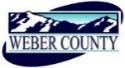 PUBLIC NOTICE 	is hereby given that the Board of Commissioners of Weber County, Utah will hold a regular commission meeting in the Commission Chambers of the Weber Center, 2380 Washington Boulevard, Ogden, Utah, commencing at 10:00 a.m. on Tuesday, the 2nd day of July, 2019.The agenda for the meeting consists of the following:Welcome- Commissioner JenkinsInvocation-  Christopher CrockettPledge of Allegiance-  Stacy SkeenThought of the Day- Commissioner JenkinsPublic Comments- (Please limit comments to 3 minutes)Consent Items-Request for approval of warrants #1851-1857 and #440590-440795 in the amount of $826,956.52.Request for approval of purchase orders in the amount of $76,516.42.Request for approval of minutes for the meetings held on June 18 and 25, 2019.Request for approval to ratify a new beer license.Request for approval of a Severance Agreement by and between Weber County and Ronda Kippen.Request for approval of a Retirement Agreement by and between Weber County and Alicia Rizzi.Request for approval of a contract by and between Weber County and Gilmore Bell to review the uses of the 2013 and 2016 GO library construction bonds for compliance with appropriate post-issuance requirements. Action Items-Request for approval of a resolution of the County Commissioners of Weber County appointing trustees to the governing board of the Little Mountain Service Area.Presenter: Stacy SkeenRequest for approval of a resolution of the County Commissioners of Weber County appointing a member to the Weber County Audit Committee.Presenter: Christopher CrockettRequest for approval of a contract by and between Weber County and Utah Engineering for installation and setup for new ventilation system inside the Golden Spike Event Center.Presenter: Duncan OlsenRequest for consideration and action on a request for final approval of Uintah View Estates Subdivision and the associated Subdivision Improvement Agreement.Presenter: Tammy AydelotteRequest for approval of a contract by and between Weber County and Wardell Brothers Construction for a Skyline Drive Pothole Repair.Presenter: Jared AndersenRequest for approval of a Change Order on the Saunders Construction Contract for Ogden Valley Branch site and utility improvements.Presenter: Lynnda WangsgardRequest for approval of a contract by and between Weber County and Advance Paving for asphalt sealing and repair at Ogden Valley Branch, Southwest Branch and Pleasant Valley Branch.Presenter: Lynnda WangsgardRequest for approval of a Cooperative Agreement by and between Weber County and the State of Utah, Division of Parks and Recreation regarding boating law enforcement at Pineview Reservoir.Presenter: Brandon RoundyRequest for approval of an Inter-local Agreement by and between Weber County and Brigham City relating the Golden Spike Storm Water Advisory Coalition Executive Director.Presenter: Braden FelixPublic HearingRequest for a motion to adjourn public meeting and convene a public hearing.Public hearing for consideration and/or action on a request for the First Amendment to the Powder Mountain Zoning Development Agreement, amending the timeframes and trail locations within the Zoning Development Agreement that were previously approved as Contract #2016-6 and adding language specific to Superseding, Reinvestment Fee and the Development Funded Reserve Account.Presenter: Steve BurtonPublic Comments (Please limit comments to 3 minutes)Request for a motion to adjourn public hearing and reconvene public meeting.Action on public hearing.H2- 	Request for approval of the First Amendment to the Powder Mountain Zoning Development Agreement, amending the timeframes and trail locations within the Zoning Development Agreement that were previously approved as Contract #2016-6 and adding language specific to Superseding, Reinvestment Fee and the Development Funded Reserve Account.	Presenter: Steve BurtonCommissioner Comments-Adjourn-CERTIFICAT OF POSTINGThe undersigned duly appointed Executive Assistant in the County Commission Office does hereby certify that the above notice and agenda  were posted as required by law this 28th day of June 2019.							_______________________________							Shelly HalacyIn compliance with the Americans with Disabilities Act, persons needing auxiliary services for these meetings should call the Weber County Commission Office at 801-399-8405 at least 24 hours prior to the meeting. This meeting is streamed live.Information on items presented can be found at:   http://www.webercountyutah.gov/upload/main.php